IMPLEMENTASI  PROGRAM  DINAS  PERINDUSTRIAN  DAN PERDAGANGAN  DALAM  PEMBANGUNAN  RUMAH PRODUKSI  PENGOLAHAN  UBI  KAYU TERHADAP PENINGKATAN KESEJAHTERAAN MASYARAKAT DI DESA PEGAJAHAN KECAMATAN PEGAJAHAN KABUPATEN SERDANG BEDAGAISKRIPSI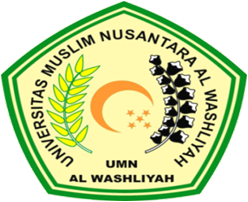 OLEH :MARIANTI SIPAYUNG163114521PROGRAM STUDI MANAJEMENFAKULTAS EKONOMIUNIVERSITAS MUSLIM NUSANTARA AL WASHLIYAH MEDAN2020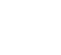 IMPLEMENTASI  PROGRAM  DINAS  PERINDUSTRIAN  DAN PERDAGANGAN  DALAM  PEMBANGUNAN  RUMAH PRODUKSI  PENGOLAHAN  UBI  KAYU  TERHADAP PENINGKATAN KESEJAHTERAAN MASYARAKAT DI DESA PEGAJAHAN KECAMATAN PEGAJAHAN KABUPATEN SERDANG BEDAGAIMARIANTI SIPAYUNG163114521ABSTRAKPenelitian ini bertujuan untuk menganalisis Implementasi Program Dinas Perindustrian Dan Perdagangan Dalam Pembangunan Rumah Produksi Pengolahan Ubi Kayu Terhadap Peningkatan Kesejahteraan Masyarakat Di Desa Pegajahan  Kecamatan Pegajahan Kabupaten Serdang Bedagai. Penelitian ini menggunakan pendekatan deskriptif kualitatif, dimana bertujuan untuk mengetahui hubungan antara dua variabel atau lebih. Teknik Pengumpulan Data dilakukan dengan memerlukan sejumlah data pendukung yang berasal dari dalam dan luar perusahaan. Oleh karena itu, peneliti menggunakan tiga macam cara pengumpulan data. Pertama Data Primer yang dikumpulkan dengan dua macam cara yaitu Wawancara. Kedua Data Sekunder yang diperoleh berdasarkan laporan-laporan tertulis yang dikeluarkan Dinas Perindustrian Dan Perdagangan. Juga dilakukan dengan membaca atau mempelajari buku-buku teks, catatan kuliah, makalah-makalah, bahan seminar, dan lain-lain. Dari hasil – hasil matriks internal – eksternal yang diperoleh dari nilai total skor pembobotan pada strategi peningkatan diperoleh faktor internal bernilai 0,256 yang artinya nilai ini merupakan selisih antara kekuatan dan kelemahan. Dan untuk faktor eksternal bernilai -0,009 yang artinya nilai ini merupakan selisih antara peluang dan ancaman, dimana nilai ancaman sama dengan peluang. Implementasi Program Dinas Perindustrian Dan Perdagangan Dalam Pembangunan Rumah Produksi Pengolahan Ubi Kayu Terhadap Peningkatan Kesejahteraan Masyarakat Di Desa Pegajahan  Kecamatan Pegajahan Kabupaten Serdang Bedagai berada pada kuadran II (strategi Diversifikasi). Situasi pada peningkatan ini adalah situasi II merupakan situasi pemerintah harus mengubah strategi yang sebelumnya, dikarenakan program tersebut mengahadapi berbagai ancaman namun pemerintah masih memiliki kekuatan dari segi internal. Fokus strategi yaitu melakukan tindakan menggunakan kekuatan untuk memanfaatkan peluang jangka panjang dengan cara strategi diversifikasi penduduk dan penyuluhan kepada masyarkat. Startegi ST bertujuan untuk menggunakan kekuatan yang dimiliki pemerintah untuk mengatasi ancamanKata Kunci : Pengolahan Ubi Kayu, Kesejahteraan MasyarakatIMPLEMENTATION OF INDUSTRY AND TRADE SERVICE PROGRAMS IN THE DEVELOPMENT OF WOOD TREATMENT PRODUCTION HOUSES TOWARDS IMPROVEMENT OF COMMUNITY WELL-BEINGMARIANTI SIPAYUNG163114521ABSTRACTThis study aims to analyze the Implementation of the Industry and Trade Service Program in the Construction of Cassava Production Production Houses towards Improving Community Welfare in Pegajahan Village, Pegajahan District, Serdang Bedagai Regency. This study uses a qualitative descriptive approach, which aims to determine the relationship between two or more variables. Data collection techniques are carried out by requiring a number of supporting data from inside and outside the company. Therefore, researchers used three types of data collection methods. First Primary Data collected in two ways namely Interview. Secondary data obtained based on written reports issued by the Industry and Trade Office. Also done by reading or studying textbooks, lecture notes, papers, seminar material, and others. From the results of the internal-external matrix obtained from the total weighting score in the improvement strategy, the internal factor is 0.256, which means that this value is the difference between strengths and weaknesses. And for external factors the value is -0.009 which means this value is the difference between opportunity and threat, where the value of the threat is equal to opportunity. Implementation of the Industry and Trade Service Program in the Construction of Cassava Production Production Houses towards Improving Community Welfare in Pegajahan Village, Pegajahan District, Serdang Bedagai Regency is in quadrant II (Diversification strategy). The situation in this improvement is situation II is a situation where the government must change the previous strategy, because the program faces various threats but the government still has internal strength. The focus of the strategy is to take action to use power to take advantage of long-term opportunities by means of a strategy of population diversification and public education. ST Strategy aims to use the power of the government to overcome threats.Keywords: Cassava Processing, Community Welfare